UK legislation allows us to charge higher (overseas) tuition fees to students if they do not qualify for “home” fees through meeting certain residence and immigration status requirements.  Meeting those requirements may also qualify you for UK government-sponsored financial support.Personal detailsContact detailsWe will contact you using the information provided on your application form.  If any of your contact details have changed, please provide them in the box below.Complete on a separate page if necessary – I have provided an additional page (please tick)  □YOU MUST COMPLETE ALL PAGES OF THIS QUESTIONNAIRE TO ENABLE US TO ASSESS YOUR FEE STATUS.Eligibility for home fee status is determined on a number of factors, including your (or your parents’) nationality, your right to study or live in the UK, your current and previous residential location and the employment status of you or your parents.   Independent guidance for students is available from the UK Council for International Student Affairs – see: http://www.ukcisa.org.uk/Please note that your fee status is linked to (though not the same as) your eligibility for government-sponsored student financial support.  Confirmation of a student loan or grant is not in itself sufficient evidence for us to determine your fee status.Nationality and Immigration StatusYOU MUST COMPLETE ALL PAGES OF THIS QUESTIONNAIRE TO ENABLE US TO ASSESS YOUR FEE STATUS.Previous education in the UKPlease list all secondary and higher education undertaken previously in the UKComplete on a separate page if necessary – I have provided an additional page (please tick)  □Current, previous and future residenceFor the three years prior to the start of your course, please provide the following details of where you were/will be living and the dates that you were/will be there, in the table below.  Please complete this even if you have always lived in the UK.Your ‘Country of residence’ should be where you have normally, lawfully and habitually lived for the period stated.   Please use the actual start date for the earliest relevant residence period.  It is very important that you provide details for the full three year period, but you can disregard short trips to other countries (e.g. holidays for less than a month), although we reserve the right to ask you further questions about such trips if we feel it is necessary.  We may also ask you about residence prior to the three years in due course.Complete on a separate page if necessary – I have provided an additional page (please tick)  □Please now select either:I confirm that I understand I am a student who will be charged Overseas fees, and that I do not therefore need to provide any supporting evidence:      □     (if you tick this box please proceed to the declaration on the last page).
Or:I believe that I may be eligible for Home fee status and I will provide supporting evidence for this:    □     (if you tick this box please complete the following pages and then the declaration).YOU MUST COMPLETE ALL PAGES OF THIS QUESTIONNAIRE TO ENABLE US TO ASSESS YOUR FEE STATUS.Purposes of residence - note	Use one or more of the following categories (if you can):*    Please note these are examples and not exhaustive: we may ask for further supporting evidence depending on the individual circumstances, and reserve the right to do so.  You may also provide alternative evidence, which would sufficiently support your statement.  Supporting evidenceAt various points on this form, there have been requests for you to supply copies of supporting evidence (e.g. passport, evidence of immigration status, employment contracts etc.).Complete on a separate page if necessary – I have provided an additional page (please tick)  □YOU MUST COMPLETE ALL PAGES OF THIS QUESTIONNAIRE TO ENABLE US TO ASSESS YOUR FEE STATUS.Summary StatementDeclarationI confirm that the information provided by me in this questionnaire, and in the supporting evidence, are to the best of my knowledge both true and accurate.  I undertake to provide the College and/or the University further evidence on request, and to inform the College and/or the University if any of the information provided changes.  I acknowledge that if any of the information given is inaccurate or misleading, the College and the University reserve the right to withdraw any offer of admission and/or to rectify my fee status from the beginning of my course and amend the tuition fee liability accordingly.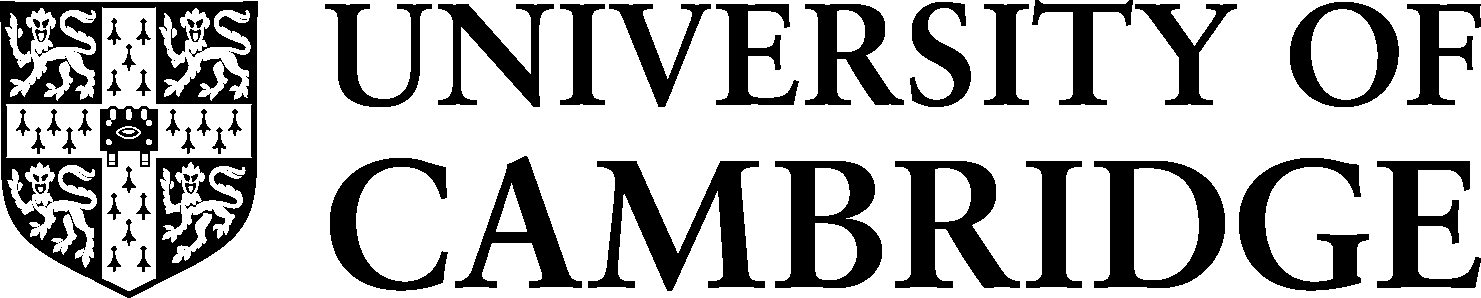 Fee Status Assessment QuestionnaireConditional offer holders who disagree with their assigned fee status should complete and upload this questionnaire, along with any supporting documentation, to their Self-Service account. Confirmed applicants and current students should email their questionnaire and documentation to Postgraduate Admissions.TitleNotes to applicant:Please enter these details as stated in your passport, and provide a copy of the relevant page(s) of your passport.If you have multiple nationalities, please list them all and provide appropriate copies of each passport or other evidence.If you do not have a passport, please complete the details and supply a copy of your birth certificate or your national identity card.First namesNotes to applicant:Please enter these details as stated in your passport, and provide a copy of the relevant page(s) of your passport.If you have multiple nationalities, please list them all and provide appropriate copies of each passport or other evidence.If you do not have a passport, please complete the details and supply a copy of your birth certificate or your national identity card.Surname or family nameNotes to applicant:Please enter these details as stated in your passport, and provide a copy of the relevant page(s) of your passport.If you have multiple nationalities, please list them all and provide appropriate copies of each passport or other evidence.If you do not have a passport, please complete the details and supply a copy of your birth certificate or your national identity card.GenderNotes to applicant:Please enter these details as stated in your passport, and provide a copy of the relevant page(s) of your passport.If you have multiple nationalities, please list them all and provide appropriate copies of each passport or other evidence.If you do not have a passport, please complete the details and supply a copy of your birth certificate or your national identity card.Date of birthNotes to applicant:Please enter these details as stated in your passport, and provide a copy of the relevant page(s) of your passport.If you have multiple nationalities, please list them all and provide appropriate copies of each passport or other evidence.If you do not have a passport, please complete the details and supply a copy of your birth certificate or your national identity card.Place of birthNotes to applicant:Please enter these details as stated in your passport, and provide a copy of the relevant page(s) of your passport.If you have multiple nationalities, please list them all and provide appropriate copies of each passport or other evidence.If you do not have a passport, please complete the details and supply a copy of your birth certificate or your national identity card.Nationality (or Nationalities)Notes to applicant:Please enter these details as stated in your passport, and provide a copy of the relevant page(s) of your passport.If you have multiple nationalities, please list them all and provide appropriate copies of each passport or other evidence.If you do not have a passport, please complete the details and supply a copy of your birth certificate or your national identity card.Complete on a separate page if necessary – I have provided an additional page (please tick)  □Complete on a separate page if necessary – I have provided an additional page (please tick)  □Complete on a separate page if necessary – I have provided an additional page (please tick)  □Course of study / SubjectProposed start date of courseMy contact details have changed since my application YES    □		NO    □If “YES”, please outline any changes to your previous/current school or university and personal contact addresses.Are you a UK national?Please also list the supporting evidence you will provide to demonstrate your nationality on page 4 (usually passport or national identity card). Please upload this evidence to your self-service if you have not already done so.YES    □		NO    □If you have answered NO above please complete the rest of this table.Are you an EU nationalPlease also list the supporting evidence you will provide to demonstrate :a)  your nationality on page 4 (usually passport or national identity card) b) your settled/pre-settled status. Please upload this evidence to your self-service if you have not already done so.YES    □		NO    □If you are not a UK national, please outline the nationality or nationalities of your parents, spouse, step-parents or guardian (where appropriate)?Please provide as much information as you can.Please also list the supporting evidence you will provide to demonstrate this on page 4 (usually passport or national identity card).  Father	…………………………… Mother	…………………………… Spouse	…………………………… Other	…………………………… 	…………………………… Other	……………………………	……………………………Other	……………………………	……………………………Office use onlyNationality (applicant)UK              □  EU           □     Swiss   □Other EEA □  Turkish   □     British Nat. (Overseas) □      Other  □Nationality applies on 1 Sept           □ Nationality (eligible close family link)UK              □  EU          □      Swiss   □Other EEA □  Turkish  □      Other  □Nationality applies on 1 Sept           □ Other immigration statusRight of Abode         	□  Indefinite Leave to Remain   	□  Right of Permanent Residence  	□  Refugee (or child of) – granted  	□       Refugee (or child of) – applied  	□     Other	□………………………………      	 If you are not a UK national, do you believe you have been granted indefinite leave to remain in the UK, or otherwise have a permanent right to remain in the UK?If yes, please list the supporting evidence you will provide to demonstrate this on page 4 (usually an entry in your passport or a letter from the Home Office)YES    □		NO    □IF yes, please select relevant status:□  Settled Status under the EU           settlement scheme □  Pre-settled status under the EU           settlement scheme □  Right of Abode      □  Indefinite Leave to Remain □  Right of Permanent Residence  □  Refugee (or child of) – granted □  Refugee (or child of) – applied□  OtherOffice use onlyNationality (applicant)UK              □  EU           □     Swiss   □Other EEA □  Turkish   □     British Nat. (Overseas) □      Other  □Nationality applies on 1 Sept           □ Nationality (eligible close family link)UK              □  EU          □      Swiss   □Other EEA □  Turkish  □      Other  □Nationality applies on 1 Sept           □ Other immigration statusRight of Abode         	□  Indefinite Leave to Remain   	□  Right of Permanent Residence  	□  Refugee (or child of) – granted  	□       Refugee (or child of) – applied  	□     Other	□………………………………      	 Education institution(school or university etc.)Dates of course(mm/yyyy-mm/yyyy)In which country were you living out of term time?In what country were you living on the 31 December 2020 In what country will you be living on the 1 September immediately before starting your course?In total, how many years and months of your life have you lived in the UK (England, Scotland, Wales and Northern Ireland only)? Please complete the following rows in reverse date order for the full three year period:Please complete the following rows in reverse date order for the full three year period:Please complete the following rows in reverse date order for the full three year period:Country of residenceDates of residence(mm/yyyy-mm/yyyy)Purposes of residence(see note overleaf)CategoryOther informationSupporting evidence*Living with parentsIf living outside of the EU, please also state the purpose of living abroad (e.g. dual nationality, extended holiday, engagement with overseas family or friends, employment).Rental agreement or household bill at start and end of period.  If living outside of the EU because of your parent’s employment, a copy of their employment contract.  (N.B. a letter from the employer will not normally be deemed sufficient.)Living with other relativesPlease state who they were and, if you were living away from your parents, why that was.Rental agreement or household bill at start and end of period.  Evidence of your relationship.EmploymentIf you were employed outside of the EU, the nature of your employment (i.e. temporary, permanent, fixed term).Evidence of your residence (i.e. rental agreement or household bill at start and end of period).  A copy of your employment contract.EducationIf you were being educated abroad, what level of education, and the length of your course.A formal letter from the school, college or university and/or an academic transcript (if not already provided as part of your application).Extended holiday (longer than one month)None required.If the holiday was outside of the EU, an itinerary supporting by travel and accommodation receipts/bills.Year abroad (between education)None required.If all or part of your year abroad was outside the EU, an itinerary supported by travel and accommodation receipts/bills and/or employment evidence as outlined above.Office use onlyThree years ordinary residence in the UK              □ 	Three years ordinary residence in the Islands              □  Three years ordinary residence in the EU              □ 	Three years in the EEA or Switzerland                           □Ordinary residence requirement not met              □ Please list all pieces of supporting evidence you are supplying with this form.Please provide a summary here of any additional information to support your fee status re-assessment which may not already be covered in the form.If your place of residence has been affected by the COVID-19 pandemic please say so here.SignatureDate